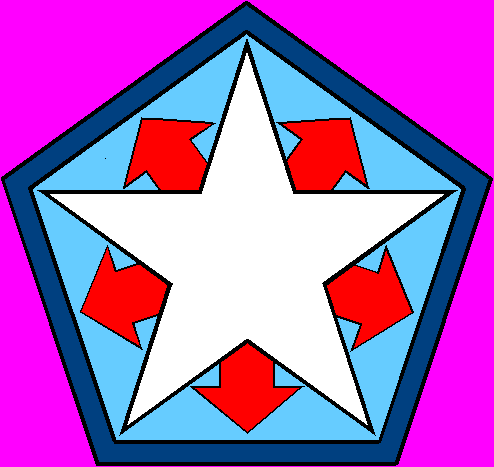 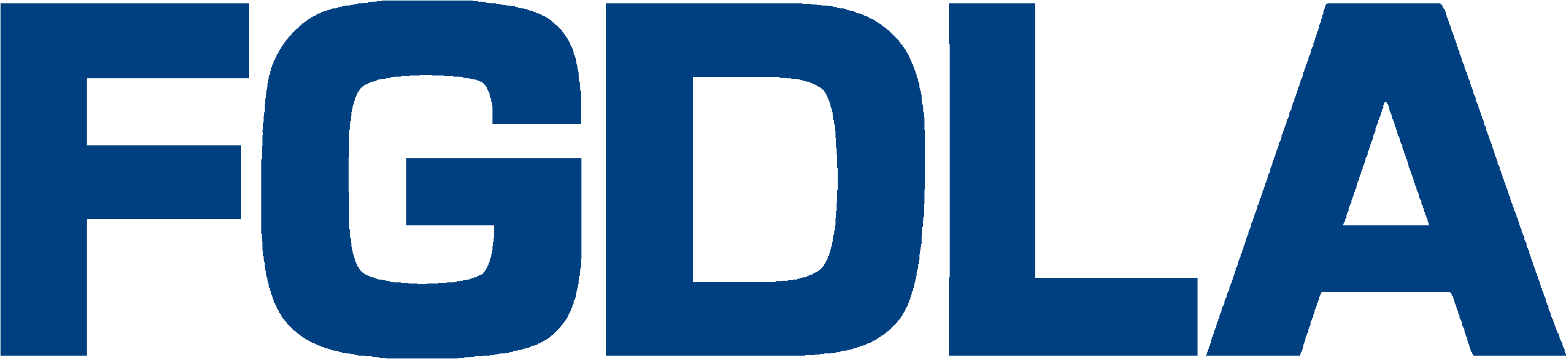 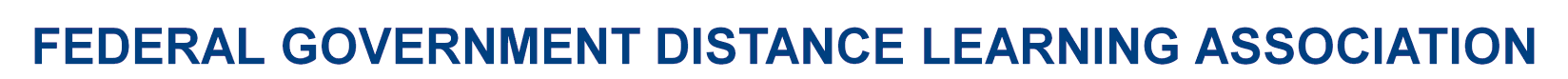 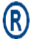 2016 Award Nomination FormPlease submit your nomination forms to Alex Autry (Alex.Autry@afit.edu) and Jolly Holden (jollyholden@bellsouth.net)Key Dates:   Deadline to Submit Award Nomination: Sep. 30, 2016 Notification of Award: Oct. 14, 2016Presentation: Thursday, Dec. 8, 2016Location:  Walter E. Washington Convention Center, Washington D.C.Contacts:  If you have questions please call Alex Autry, FGDLA President, 937-904-5479, or Dr. Jolly Holden, FGDLA Executive Director and Government Learning & Technology Symposium Chair, 770-419-2064Name of Award (annotate/check appropriate category):Organizational  Five-Star: In recognition of an organization for demonstrating excellence in providing continuous support of video production and delivery of distance learning in the Federal Government,  Innovation: In recognition of an organization for demonstrating excellence in the innovative use of technology supporting video-based content development and delivery of distance learning in the Federal Government.Individual   Pioneer: In recognition of an individual for demonstrating initiative and leadership in the development and implementation of distance learning in the Federal Government.  Hall of Fame: In recognition of an individual who has, over several years, made significant contributions in promoting and developing distance learning in the Federal Government. Name, Title, e-mail, and Organization of Recipient: 	Name, Title, e-mail, and Organization of Nominator: Description of Qualifying Information: 